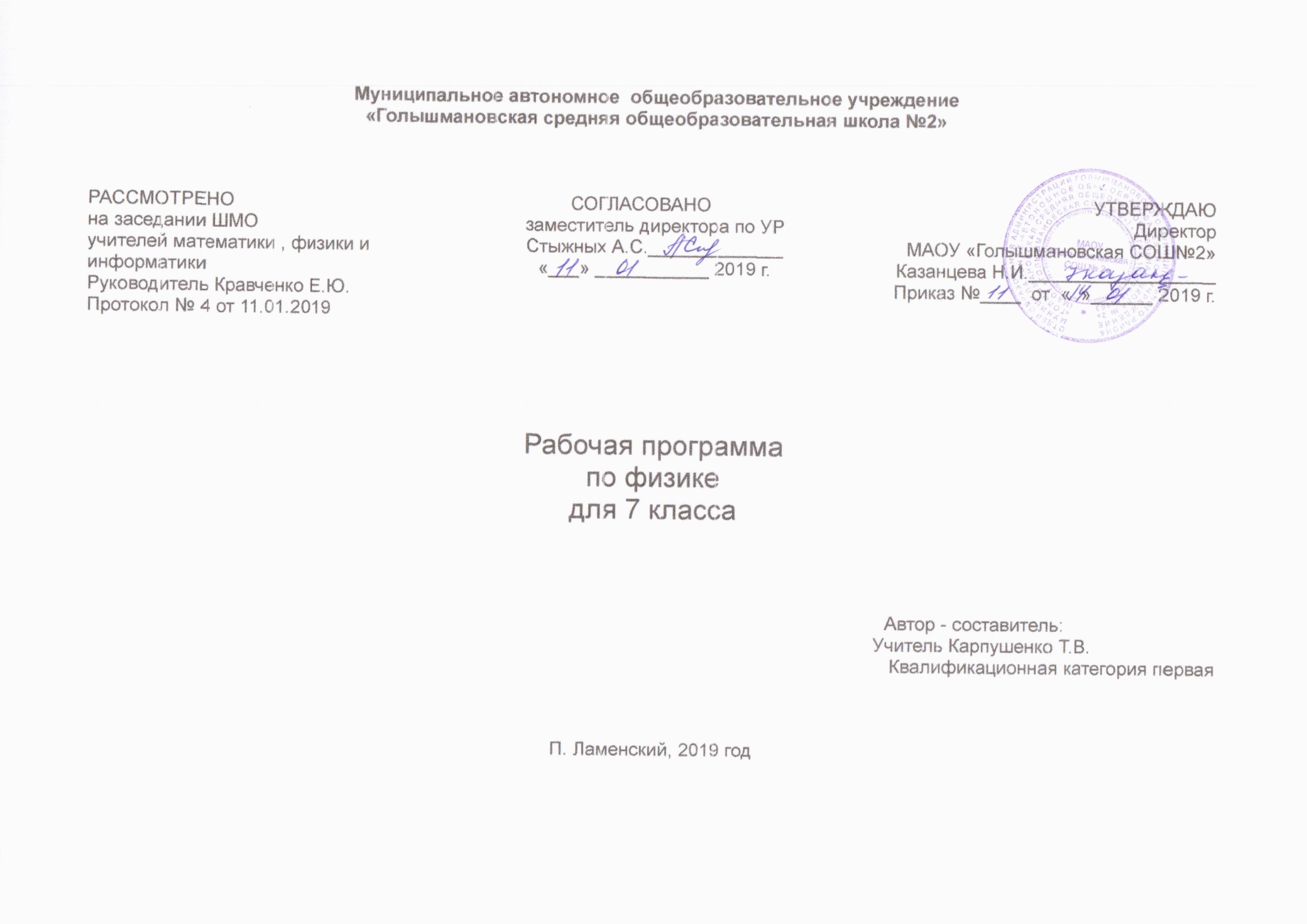 1. Планируемые результаты освоения учебного предметаФГОС основного общего образования устанавливает требования к результатам освоения учебного предмета:1.Личностные результаты1.1.Для 7 классаСформированность познавательных интересов на основе развития интеллектуальных и творческих способностей учащихся; Готовность и способность обучающихся к саморазвитию и самообразованию на основе мотивации к обучению и познанию;  .формирование нравственных чувств и нравственного поведения, осознанного и ответственного отношения к собственным поступкам (способность к нравственному самосовершенствованию; веротерпимость, уважительное отношение к религиозным чувствам, взглядам людей или их отсутствию; знаниеСформированность ответственного отношения к учению; уважительного отношения к труду, наличие опыта участия в социально значимом труде. Осознание значения семьи в жизни человека и общества, принятие ценности семейной жизни, уважительное и заботливое отношение к членам своей семьи.Сформированность целостного мировоззрения, соответствующего современному уровню развития науки и общественной практики, учитывающего социальное, культурное, языковое, духовное многообразие современного мира.Осознанное, уважительное и доброжелательное отношение к другому человеку, его мнению, мировоззрению, культуре, языку, вере, гражданской позиции.  Освоенность социальных норм, правил поведения, ролей и форм социальной жизни в группах и сообществах. Участие в школьном самоуправлении и общественной жизни в пределах возрастных компетенций с учетом региональных, этнокультурных, социальных и экономических особенностей.Сформированность ценности здорового и безопасного образа жизни Сформированность основ экологической культуры, соответствующей современному уровню экологического мышления, наличие опыта экологически ориентированной рефлексивно-оценочной и практической деятельности в жизненных ситуациях (готовность к исследованию природы, к занятиям сельскохозяйственным трудом, к художественно-эстетическому отражению природы, к занятиям туризмом1.2.Для 8 классасформированность познавательных интересов на основе развития интеллектуальных и творческих способностей учащихся; убеждённость в возможности познании природы, в необходимости разумного использования достижений науки и технологий для дальнейшего развития человеческого общества, уважение к творцам науки и техники, отношение к физике как элементу общечеловеческой культуры; самостоятельность в приобретении новых знаний и практических умений; готовность к выбору жизненного пути в соответствии с собственными интересами и возможностями; мотивация образовательной деятельности школьников на основе личностно – ориентированного подхода; формирование ценностных отношений друг к другу, учителю, авторам открытий и изобретений, результатам обучения. Освоенность социальных норм, правил поведения, ролей и форм социальной жизни в группах и сообществах. Участие в школьном самоуправлении и общественной жизни в пределах возрастных компетенций с учетом региональных, этнокультурных, социальных и экономических особенностей.Сформированность ценности здорового и безопасного образа жизни Сформированность основ экологической культуры, соответствующей современному уровню экологического мышления, наличие опыта экологически ориентированной рефлексивно-оценочной и практической деятельности в жизненных ситуациях (готовность к исследованию природы, к занятиям сельскохозяйственным трудом, к художественно-эстетическому отражению природы, к занятиям туризмом2. Метапредметные результаты обучения физике в основной школе включают межпредметные понятия и универсальные учебные действия (регулятивные, познавательные, коммуникативные).:2.1. для 7 класса2.1.1. Коммуникативные УУДУмение организовывать учебное сотрудничество и совместную деятельность с учителем и сверстниками; работать индивидуально и в группе: находить общее решение и разрешать конфликты на основе согласования позиций и учета интересов;формулировать, аргументировать и отстаивать свое мнение. Умение осознанно использовать речевые средства в соответствии с задачей коммуникации для выражения своих чувств, мыслей и потребностей для планирования и регуляции своей деятельности; владение устной и письменной речью, монологической контекстной речью. Формирование и развитие компетентности в области использования информационно-коммуникационных технологий2.1.2. Регулятивные УУДУмение самостоятельно определять цели обучения, ставить и формулировать новые задачи в учебе и познавательной деятельности, развивать мотивы и интересы своей познавательной деятельности. Умение самостоятельно планировать пути достижения целей, в том числе альтернативные, осознанно выбирать наиболее эффективные способы решения учебных и познавательных задач. Умение соотносить свои действия с планируемыми результатами, осуществлять контроль своей деятельности в процессе достижения результата, определять способы действий в рамках предложенных условий и требований, корректировать свои действия в соответствии с изменяющейся ситуацией.Умение оценивать правильность выполнения учебной задачи, собственные возможности ее решения. Владение основами самоконтроля, самооценки, принятия решений и осуществления осознанного выбора в учебной и познавательной деятельности. 2.1.3. Познавательные УУДУмение определять понятия, создавать обобщения, устанавливать аналогии, классифицировать, самостоятельно выбирать основания и критерии для классификации, устанавливать причинно-следственные связи, строить логическое рассуждение, умозаключение (индуктивное, дедуктивное, по аналогии) и делать выводы. Умение создавать, применять и преобразовывать знаки и символы, модели и схемы для решения учебных и познавательных задач. Смысловое чтение. Обучающийся сможет: находить в тексте требуемую информацию (в соответствии с целями своей деятельности);ориентироваться в содержании текста, понимать целостный смысл текста, структурировать текст;устанавливать взаимосвязь описанных в тексте событий, явлений, процессов;Формирование и развитие экологического мышления, умение применять его в познавательной, коммуникативной, социальной практике и профессиональной ориентации.Развитие мотивации к овладению культурой активного использования словарей и других поисковых систем. 2.2. для 8 класса2.2.1. Коммуникативные УУДУмение организовывать учебное сотрудничество и совместную деятельность с учителем и сверстниками; работать индивидуально и в группе: находить общее решение и разрешать конфликты на основе согласования позиций и учета интересов;формулировать, аргументировать и отстаивать свое мнение. Умение осознанно использовать речевые средства в соответствии с задачей коммуникации для выражения своих чувств, мыслей и потребностей для планирования и регуляции своей деятельности; владение устной и письменной речью, монологической контекстной речью. 2.2.2.  Регулятивные УУДУмение самостоятельно определять цели обучения, ставить и формулировать новые задачи в учебе и познавательной деятельности, развивать мотивы и интересы своей познавательной деятельности. Умение самостоятельно планировать пути достижения целей, в том числе альтернативные, осознанно выбирать наиболее эффективные способы решения учебных и познавательных задач. Умение соотносить свои действия с планируемыми результатами, осуществлять контроль своей деятельности в процессе достижения результата, определять способы действий в рамках предложенных условий и требований, корректировать свои действия в соответствии с изменяющейся ситуацией.Умение оценивать правильность выполнения учебной задачи, собственные возможности ее решения. Владение основами самоконтроля, самооценки, принятия решений и осуществления осознанного выбора в учебной и познавательной деятельности. 2.2.3. Познавательные УУДУмение определять понятия, создавать обобщения, устанавливать аналогии, классифицировать, самостоятельно выбирать основания и критерии для классификации, устанавливать причинно-следственные связи, строить логическое рассуждение, умозаключение (индуктивное, дедуктивное, по аналогии) и делать выводы. Умение создавать, применять и преобразовывать знаки и символы, модели и схемы для решения учебных и познавательных задач. Смысловое чтение. Обучающийся сможет: находить в тексте требуемую информацию (в соответствии с целями своей деятельности);ориентироваться в содержании текста, понимать целостный смысл текста, структурировать текст;устанавливать взаимосвязь описанных в тексте событий, явлений, процессов;Формирование и развитие экологического мышления, умение применять его в познавательной, коммуникативной, социальной практике и профессиональной ориентации.Развитие мотивации к овладению культурой активного использования словарей и других поисковых систем. 3. Предметные результаты освоения учебного предметаУченик научится:•	соблюдать правила безопасности и охраны труда при работе с учебным и лабораторным оборудованием;•	понимать смысл основных физических терминов: физическое тело, физическое явление, физическая величина, единицы измерения;•	распознавать проблемы, которые можно решить при помощи физических методов; анализировать отдельные этапы проведения исследований и интерпретировать результаты наблюдений и опытов;•	ставить опыты по исследованию физических явлений или физических свойств тел без использования прямых измерений; при этом формулировать проблему/задачу учебного эксперимента; собирать установку из предложенного оборудования; проводить опыт и формулировать выводы.•	понимать роль эксперимента в получении научной информации;•	проводить прямые измерения физических величин: время, расстояние, масса тела, объем, сила, температура, атмосферное давление, влажность воздуха, напряжение, сила тока, радиационный фон (с использованием дозиметра); при этом выбирать оптимальный способ измерения и использовать простейшие методы оценки погрешностей измерений.•	проводить исследование зависимостей физических величин с использованием прямых измерений: при этом конструировать установку, фиксировать результаты полученной зависимости физических величин в виде таблиц и графиков, делать выводы по результатам исследования;•	проводить косвенные измерения физических величин: при выполнении измерений собирать экспериментальную установку, следуя предложенной инструкции, вычислять значение величины и анализировать полученные результаты с учетом заданной точности измерений;•	анализировать ситуации практико-ориентированного характера, узнавать в них проявление изученных физических явлений или закономерностей и применять имеющиеся знания для их объяснения;•	понимать принципы действия машин, приборов и технических устройств, условия их безопасного использования в повседневной жизни;•	использовать при выполнении учебных задач научно-популярную литературу о физических явлениях, справочные материалы, ресурсы Интернет.Ученик  получит возможность научиться:•	осознавать ценность научных исследований, роль физики в расширении представлений об окружающем мире и ее вклад в улучшение качества жизни;•	использовать приемы построения физических моделей, поиска и формулировки доказательств выдвинутых гипотез и теоретических выводов на основе эмпирически установленных фактов;•	сравнивать точность измерения физических величин по величине их относительной погрешности при проведении прямых измерений;•	самостоятельно проводить косвенные измерения и исследования физических величин с использованием различных способов измерения физических величин, выбирать средства измерения с учетом необходимой точности измерений, обосновывать выбор способа измерения, адекватного поставленной задаче, проводить оценку достоверности полученных результатов;•	воспринимать информацию физического содержания в научно-популярной литературе и средствах массовой информации, критически оценивать полученную информацию, анализируя ее содержание и данные об источнике информации;•	создавать собственные письменные и устные сообщения о физических явлениях на основе нескольких источников информации, сопровождать выступление презентацией, учитывая особенности аудитории сверстников.3. Содержание учебного предмета7 класс.Физика и ее роль в познании окружающего мираФизика — наука о природе. Физические тела и явления. Физические свойства тел. Наблюдение и описание физических явлений. Физический эксперимент. Моделирование явлений и объектов природы. Физические величины. Измерения физических величин: длины, времени, температуры. Физические приборы. Международная система единиц. Точность и погрешность измерений. Физические законы и закономерности.Физика и техника. Научный метод познания. Роль физики в формировании естественно-научной грамотности.Механические явленияМеханическое движение. Материальная точка как модель физического тела. Относительность механического движения. Физические величины, необходимые для описания движения, и взаимосвязь между ними (путь, перемещение, скорость, время движения). Равномерное прямолинейное движение. Графики зависимостикинематических величин от времени при равномерном движении. Инерция. Инертность тел. Взаимодействие тел. Масса тела. Измерение массы тела. Плотность вещества. Сила. Единицы силы. Сила тяжести. Закон всемирного тяготения.. Сила упругости. Закон Гука. Вес тела. Невесомость. Связь между силой тяжести и массой тела. Сила тяжести на других планетах. Динамометр. Сложение двух сил, направленных по одной прямой. Равнодействующая сил. Сила трения. Трение скольжения. Трение покоя. Трение в природе и технике. Механическая работа. Мощность. Энергия. Потенциальная и кинетическая энергия.Простые механизмы. Условия равновесия твердого тела, имеющего закрепленную ось движения. Момент силы. Центр тяжести тела. Рычаг. Равновесие сил на рычаге. Рычаги в технике, быту и природе. Подвижные и неподвижные блоки. Равенство работ при использовании простых механизмов («золотое правило» механики). Виды равновесия. Коэффициент полезного действия механизма.Давление. Давление твердых тел. Единицы измерения давления. Способы изменения давления. Давление газа. Объяснение давления газа на основе молекулярно-кинетических представлений. Передача давления газами и жидкостями. Закон Паскаля. Давление жидкости на дно и стенки сосуда. Сообщающиеся сосуды. Атмосферное давление. Методы измерения атмосферного давления. Опыт Торричелли. Барометр-анероид, манометр. Атмосферное давление на различных высотах. Гидравлические механизмы (пресс, насос). Поршневой жидкостный насос. Давление жидкости и газа на погруженное в них тело. Закон Архимеда. Условия плавания тел. Плавание тел и судов. Воздухоплавание.8 классТепловое движение. Тепловое равновесие. Температура. Внутренняя энергия. Работа и теплопередача. Теплопроводность. Конвекция. Излучение. Количество теплоты. Удельная теплоемкость. Расчет количества теплоты при теплообмене. Сгорание топлива. Удельная теплота сгорания топлива. Закон сохранения и превращения энергии в механических и тепловых процессах. Плавление и отвердевание кристаллических тел. Удельная теплота плавления.  Испарение и конденсация. Кипение. Влажность воздуха. Удельная теплота парообразования. Объяснение изменения агрегатного состояния вещества на основе молекулярно-кинетических представлений. Преобразование энергии в тепловых машинах. Двигатель внутреннего сгорания. Паровая турбина. КПД теплового двигателя. Экологические проблемы использования тепловых машин.Электризация тел. Два рода электрических зарядов. Взаимодействие заряженных тел. Проводники, диэлектрики и полупроводники. Электрическое поле. Закон сохранения электрического заряда. Делимость электрического заряда. Электрон. Строение атома. Электрический ток. Действие электрического поля на электрические заряды. Источники тока. Электрическая цепь. Сила тока. Электрическое напряжение. Электрическое сопротивление. Закон Ома для участка цепи. Последовательное и параллельное соединение проводников. Работа и мощность электрического тока. Закон Джоуля-Ленца. Конденсатор. Правила безопасности при работе с электроприборами.Опыт Эрстеда. Магнитное поле. Магнитное поле прямого тока.  Магнитное поле катушки с током. Постоянные магниты. Магнитное поле постоянных магнитов. Магнитное поле Земли. Взаимодействие магнитов. Действие магнитного поля на проводник с током. Электрический двигатель.Источники света. Прямолинейное распространение света. Видимое движение светил. Отражение света. Закон отражения света. Преломление света. Закон преломления света. Линзы. Фокусное расстояние линзы. Оптическая сила линзы. Изображения, даваемые линзой. Глаз как оптическая система. Оптические приборыТематическое планирование с указанием количества часов, отводимых на освоение каждой темы.7 класс8  классКалендарно - тематическое планирование уроков физикив 8 классе  (68 часов в год  – 2 часа  в неделю)Тема Количество часовКонтрольные работыЛабораторные работыВведение   4№1№1Определение цены деления измерительного прибора№2Измерение размеров малых телПервоначальные сведения о строении вещества 6№2№3Измерение массы тела на рычажных весах№4Измерение объема телВзаимодействие тел. 23№3№5Определение плотности вещества твердого тела№6Градуирование пружины и измерение сил динамометромДавление твердых тел, жидкостей и газов.  21№4№7Исследование зависимости силы трения скольжения от площади соприкосновения тел и прижимающей силы№8Определение выталкивающей  силы№9    Выяснение условий плавания телРабота и мощность. Энергия.    14№5№10Выяснение условия равновесия рычага№11Определение КПД при подъеме тела по наклонной плоскостиИТОГО68511Тема Количество часовКонтрольные работыЛабораторные работыТепловые явления  23№1№2№1Сравнение количеств теплоты при смешивании воды различной температуры№2Измерение удельной теплоемкости твердого тела№3   Измерение относительной влажности воздухаЭлектрические явления     29№3№ 4№4Сборка электрической цепи и измерение силы тока в ее различных участках№5   Измерение напряжения на различных участках электрической цепи№6Регулирование силы тока реостатом№7    Измерение сопротивления проводника при помощи амперметра и вольтметра№8Измерение мощности и работы тока в электрической лампеЭлектромагнитные явления   5№5№9 Сборка электромагнита и испытание его действия№10Изучение электрического двигателя постоянного тока (на модели)Световые явления    10№6№11    Получение изображения при помощи линзыПовторение 1ИТОГО 68611№ п/п Дата по плануДата по фактуТема урока.Тип урокаЭлементы содержанияПланируемые результаты обучения: хар-ка основных видов деятельности Вид контроляУУДТепловые  явления        23 часаТепловые  явления        23 часаТепловые  явления        23 часаТепловые  явления        23 часаТепловые  явления        23 часаТепловые  явления        23 часа1/1Первичный инструктаж по ТБ. Тепловое движение. Температура. Внутренняя энергия.урок открытия нового знанияВыделяют и формулируют познавательную цель. Строят логические цепи рассуждений. Выдвигают и обосновывают гипотезы, предлагают способы их проверкиФормирование у уч-ся деятельностных способностей и способностей к структурированию и систематизации изучаемого предметного содержанияразличать тепловые явления; анализировать зависимость температуры тела от скорости движения его молекул; наблюдать и исследовать превращение энергии тела в механических процессах; приводить примеры превращения энергии при подъеме тела, при его падении.2/2Способы изменения внутреннейэнергии (§ 3, упр. 2 стр.11)урок общеметодической направленностиВыделяют обобщенный смысл задачи. Устанавливают причинно-следственные связи,  заменяют термины определениямиФормирование у учащихся умений построения и реализации новых знаний (понятий, способов действия)тестобъяснять изменение внутренней энергии тела, когда над ним совершают работу или тело совершает работу; перечислять способы изменения внутренней энергии; приводить примеры изменения внутренней энергии тела путем совершения работы и теплопередачи;проводить опыты по изменению внутренней энергии3/3Виды теплопередачи. Теплопроводность (§ 4, упр.3 стр.14)урок открытия нового знанияВыражают смысл ситуации различными средствами (рисунки, символы,схемы, знаки).Осознанно и произвольно строят речевые высказыванияИсследуют  зависимость теплопроводности от рода вещества. тестобъяснять тепловые явления на основе молекулярно-кинетической теории; приводить примеры теплопередачи путем теплопроводности; проводить исследовательский эксперимент по теплопроводности различных веществ и делать выводы4/4Конвекция. Излучение (§ 5, 6, упр. 4 (3) стр.16, упр.5 (1) стр.20)урок общеметодической направленностиВыделяют обобщенный смысл и формальную структуру задачи.  Выполняют операции со знаками и символами изучают  явления конвекции и излученияОтветы на вопросы  .приводить примеры теплопередачи путем конвекции и излучения; анализировать, как на практике учитываются различные виды теплопередачи; сравнивать виды теплопередачи5/5Количество теплоты. Единицыколичества теплоты (§ 7, упр. 6 стр.24)урок общеметодической направленностиВыражают структуру задачи разными средствами. Выделяют количественные характеристики объектов, заданные словами Вычисляют количество теплоты, необходимое для нагревания или выделяемого при охлаждении телафиздиктантнаходить связь между единицами количества теплоты: Дж, кДж, кал, ккал; работать с текстом учебника; устанавливать зависимость между массой тела и количеством теплоты6/6Удельная теплоемкость (§ 8, упр.7 стр.26)урок открытия нового знанияВыбирают, сопоставляют и обосновывают способы решения задачи. Осуществляют поиск и выделение необходимой информацииПрименяя формулу для расчета количества теплоты, вычисляют изменение температуры тела, его массу и удельную теплоемкость веществаФронтальный опрособъяснять физический смысл удельной теплоемкости вещества; анализировать табличные данные; приводить примеры применения на практике знаний о различной теплоемкости веществ7/7Расчет количества теплоты,необходимого для нагревания тела или выделяемогоим при охлаждении (§ 9, упр. 8 (1) стр. 29)урок общеметодической направленностиВыражают смысл ситуации различными средствами (рисунки, символы, схемы, знаки). Выбирают наиболее эффективные способы решения задачиРешают задачи с применением алгоритма составления уравнения теплового балансаПроверочная работарассчитывать количество теплоты, необходимое для нагревания тела или выделяемое им при охлаждении;преобразовывать количество теплоты, выраженной в Дж в кДж; кал, ккал в Дж8/8Л.р. №1 «Сравнение количеств теплоты при смешивании воды разной температуры»(упр.8 (2) стр.29)урок общеметодической направленностиВыделяют формальную структуру задачи. Умеют заменять термины определениями. Устанавливают причинно-следственные связиИсследуют явление теплообмена при смешивании холодной и горячей воды. Составляют уравнение теплового балансаОценка лабораторнойразрабатывать план выполнения работы;определять и сравнивать количество теплоты, отданное горячей водой и полученное холодной при теплообмене; объяснять полученные результаты, представлять их в виде таблиц; анализировать причины погрешностей измерений9/9Л.р. №2 «Измерение удельной теплоёмкости твёрдого тела»(упр.8 (3) стр.29)урок общеметодической направленностиСтруктурируют знания. Определяют основную и второстепенную информацию. Выделяют объекты и процессы с точки зрения целого и частейИзмеряют удельную теплоемкость вещества. Составляют алгоритм решения задачОценка лабораторнойразрабатывать план выполнения работы;определять экспериментально удельную теплоемкость вещества и сравнивать ее с табличным значением; объяснять полученные результаты, представлять их в виде таблиц;анализировать причины погрешностей измерений10/10Энергия топлива. Удельная теплота сгорания(§ 10, упр.9 стр. 31)урок открытия нового знанияВыбирают, сопоставляют и обосновывают способы решения задачиСоставляют уравнение теплового баланса для процессов с использованием топливаопрособъяснять физический смысл удельной теплоты сгорания топлива;приводить примеры экологически чистого топлива; классифицировать виды топлива по количеству теплоты, выделяемой при сгорании11/11Закон сохранения и превращения энергии в механических итепловых процессах (§ 11)урок открытия нового знанияНаблюдают и описывают изменения и превращения механической и внутренней энергии тела в различных процессах. Дополняют "карту знаний" необходимыми элементамитестприводить примеры превращения  механической энергии во внутреннюю, перехода энергии от одного тела к другому;приводить примеры, подтверждающие закон сохранения механической энергии;систематизировать и обобщать знания закона на тепловые процессы12/12К.р. № 1 по теме «Тепловые явления».Контроль знанийВыбирают наиболее эффективные способы решения задач. Осознанно и произвольно строят речевые высказывания в письменной формеДемонстрируют умение описывать процессы нагревания и охлаждения тел, объяснять причины и способы изменения внутренней энергии, составлять и решать уравнение теплового балансаКонтрольнаяприменять знания к решению задач13/13Агрегатные состояния вещества. Плавление и отвердевание(§ 12, 13, упр.11 стр.40)урок открытия нового знанияИсследуют тепловые свойства парафина. Строят и объясняют график изменения температуры при нагревании и плавлении парафина.физдиктантприводить примеры агрегатных состояний вещества; отличать агрегатные состояния вещества и объяснять особенности молекулярного строения газов, жидкостей и твердых тел; отличать процесс плавления тела от кристаллизации и приводить примеры этих процессов; проводить исследовательский эксперимент по изучению плавления, делать отчет и объяснять результаты эксперимента;работать с текстом учебника14/14График плавления и отвердевания кристаллических тел. Удельная теплота плавления.(§ 14, 15, упр. 12 (1,2) стр.47)урок общеметодической направленностиИзмеряют удельную теплоту плавления льда. Составляют алгоритм решения задач на плавление и кристаллизацию телсамостоятельнаяанализировать табличные данные температуры плавления, график плавления и отвердевания; рассчитывать количество теплоты, выделяющегося при кристаллизации;устанавливать зависимость процесса плавления и температуры тела; объяснять процессы плавления и отвердевания тела на основе молекулярно-кинетических представлений15/15Решение задач по теме «Плавление и отвердевание тел»(упр. 12 (3-5) стр.47)урок рефлексии и развивающего контроляВыделяют и формулируют познавательную цель. Выбирают знаково-символические средства для построения моделиНаблюдают изменения внутренней энергии воды в результате испарения. Объясняют понижение температуры при испарении жидкоститестопределять количество теплоты;получать необходимые данные из таблиц;применять знания к решению задач16/16Испарение. Насыщенный и ненасыщенный пар. Конденсация. (§ 16, 17, упр. 13 (2,4,6) стр.53)Выражают структуру задачи разными средствами. Строят логические цепи рассуждений. Выполняют операции со знаками и символамиСтроят и объясняют график изменения температуры жидкости при нагревании и кипенииопрособъяснять понижение температуры жидкости при испарении; приводить примеры явлений природы, которые объясняются конденсацией пара; проводить исследовательский эксперимент по изучению испарения и конденсации; анализировать его результаты и делать выводы17/17Кипение.Удельная теплотапарообразования иконденсации (§ 18, 20, упр. 14 стр.56)Строят логические цепи рассуждений. Устанавливают причинно-следственные связи. Выделяют объекты и процессы с точки зрения целого и частейНаблюдают процесс кипения, зависимость температуры кипения от атмосферного давления.опросработать с таблицей 6 учебника; приводить примеры, использования энергии, выделяемой при конденсации водяного пара; рассчитывать количество теплоты, необходимое для превращения в пар жидкости любой массы; проводить исследовательский эксперимент по изучению кипения воды, анализировать его результаты, делать выводы18/18Решение задач по теме «Парообразование и конденсация жидкости »(упр.16 стр.62,63)Строят логические цепи рассуждений. Умеют заменять термины определениями. Осуществляют поиск и выделение необходимой информацииВычисляют удельную теплоту плавления и парообразования вещества. Составляют уравнения теплового баланса с учетом процессов нагревания, плавления и парообразованиясамостоятельнаянаходить в таблице необходимые данные;рассчитывать количество теплоты, полученное (отданное) телом, удельную теплоту парообразования; анализировать результаты, сравнивать их с табличными данными19/19Влажность   воздуха. Способы определениявлажности воздуха. Л.р. № 3 «Измерение влажности воздуха» (§ 19, упр. 15 стр.59)Применяют методы информационного поиска, в том числе с помощью компьютерных средств. Измеряют влажность воздуха по точке росы. Объясняют устройство и принцип действия психрометра и гигрометраОценка лабораторнойприводить примеры влияния влажности воздуха в быту и деятельности человека;измерять влажность воздуха;работать в группе; классифицировать приборы для измерения влажности воздуха20/20Работа газа и пара при расширении. Двигательвнутреннего сгорания (§ 21, 22)урок открытия нового знанияВыделяют обобщенный смысл и формальную структуру задачи. Объясняют устройство и принцип действия тепловых машинтестобъяснять принцип работы и устройство ДВС; приводить примеры применения ДВС на практике; объяснять экологические проблемы использования ДВС и пути их решения21/21Паровая турбина. КПД теплового двигателя(§ 23, 24, упр.17 стр.70)урок общеметодической направленностиВыражают смысл ситуации различными средствами (рисунки, символы, схемы, знакиОписывают превращения энергии в тепловых двигателях. Вычисляют механическую работу, затраченную энергию топлива и КПД теплового двигателятестобъяснять устройство и принцип работы паровой турбины; приводить примеры применения паровой турбины в технике;сравнивать КПД различных машин и механизмов22/22К.р. № 2  «Изменение агрегатных состояний вещества».урок рефлексии и развивающего контроляВосстанавливают предметную ситуацию, описанную в задачеДемонстрируют умение составлять уравнение теплового баланса, описывать и объяснять тепловые явленияОценка знанийприменять знания к решению задач23/23Обобщающий урокОриентируются и воспринимают тексты художественного, научного, публицистического и официально-делового стилей. Обсуждают экологические последствия применения двигателей внутреннего сгорания, тепловых и гидроэлектростанций; пути повышения эффективности и экологической безопасности тепловых машинвыступать с докладами; демонстрировать презентации; участвовать в обсужденииЭлектрические явления     29 чЭлектрические явления     29 чЭлектрические явления     29 чЭлектрические явления     29 чЭлектрические явления     29 чЭлектрические явления     29 ч24/1Электризация тел при соприкосновении. Взаимодействие заряженных тел. (§ 25, задание стр.78)урок открытия нового знанияВыделяют и формулируют познавательную цель. Устанавливают причинно-следственные связиНаблюдают явление электризации тел при соприкосновении и  взаимодействие заряженных телОбъяснять взаимодействие заряженных тел и существование двух родов электрических зарядов;анализировать опыты;проводить исследовательский эксперимент25/2Электроскоп. Электрическое поле. (§ 26, 27, упр.19 стр.82)урок общеметодической направленностиУстанавливают причинно-следственные связи. Строят логические цепи рассужд Электрическое поле. Электроскоп. Проводники и диэлектрики. Электрическая сила. Электрофорная машина енийНаблюдают воздействие заряженного тела на окружающие тела. Объясняют устройство и принцип действия электроскопаопрособнаруживать наэлектризованные тела, электрическое поле; пользоваться электроскопом; определять изменение силы, действующей на заряженное тело при удалении и приближении его к заряженному телу26/3Делимостьэлектрического заряда. Электрон.Строение атома(§ 28, 29, упр.20 стр.86)урок открытия нового знанияВыдвигают и обосновывают гипотезы, предлагают способы их проверки. Выбирают вид графической моделиНаблюдают и объясняют процесс деления электрического заряда. С помощью периодической таблицы определяют состав атома физдиктантобъяснять опыт Иоффе—Милликена;доказывать существование частиц, имеющих наименьший электрический заряд; объяснять образование положительных и отрицательных ионов; применять знания из курса химии и физики для объяснения строения атома;работать с текстом учебника27/4Объяснениеэлектрических явлений (§ 30, упр.21 стр.90)урок общеметодической направленности. Осуществляют поиск и выделение необходимой информацииОбъясняют явления электризации и взаимодействия заряженных тел на основе знаний о строении вещества и строении атоматестобъяснять электризацию тел при соприкосновении; устанавливать перераспределение заряда при переходе его с наэлектризованного тела на ненаэлектризованное при соприкосновении;обобщать способы электризации тел28/5Проводники,полупроводники инепроводникиэлектричества(§ 31, упр.22 стр.93)урок открытия нового знаниясамостоятельнаяНа основе знаний строения атома объяснять существование проводников, полупроводников и диэлектриков;приводить примеры применения проводников, полупроводников и диэлектриков в технике, практического применения  полупроводникового диода;наблюдать работу полупроводникового диода29/6Электрический ток. Источники электрического тока (§ 32, задание стр.99)урок общеметодической направленностиВыделяют и формулируют проблему. Строят логические цепи рассужденийНаблюдают явление электрического тока. Изготавливают и испытывают гальванический элемент. физдиктантобъяснять устройство сухого гальванического элемента; приводить примеры источников электрического тока, объяснять их назначение;классифицировать источники электрического тока; применять на практике простейшие источники тока (гальванический элемент, аккумуляторы питания)30/7Электрическая цепь и ее составные части(§ 33, упр.23 стр.100)урок общеметодической направленностиВыполняют операции со знаками и символами. Выделяют объекты и процессы с точки зрения целого и частейСобирают простейшие электрические цепи и составляют их схемы. Видоизменяют собранную цепь в соответствии с новой схемойтестсобирать электрическую цепь; объяснять особенности электрического тока в металлах, назначение источника тока в электрической цепи; различать замкнутую и разомкнутую электрические цепи; работать с текстом учебника31/8Электрический ток в металлах. Действияэлектрического тока. Направлениеэлектрического тока. (§ 34—36, задание стр.106)урок открытия нового знанияОпределяют основную и второстепенную информацию. Выделяют количественные характеристики объектов Наблюдают  действия электрического тока. Объясняют явление нагревания проводников электрическим током Фронтальный опросприводить примеры химического и теплового действия электрического тока и их использования в технике; классифицировать действия электрического тока; обобщать и делать выводы о применении на практике электрических приборов32/9Сила тока.Единицы силы тока(§ 37, упр.24 стр.110)урок общеметодической направленностиВыражают смысл ситуации различными средствами (рисунки, символы, схемы, знаки)Измеряют силу тока в электрической цепи. Знают и выполняют правила безопасности при работе с источниками электрического токаопрособъяснять зависимость интенсивности электрического тока от заряда и времени;рассчитывать по формуле силу тока;выражать силу тока в различных единицах33/10Амперметр. Измерение силы  тока. Л.р. № 4 «Сборка электрической цепи и измерение силы тока в её различных участках»(§ 38, упр.25 стр.112)Урок-практикумВыражают смысл ситуации различными средствами (рисунки, символы, схемы, знаки)Знают и выполняют правила безопасности при работе с источниками электрического тока.  Измеряют напряжение на участке цепи Оценка лабораторнойвключать амперметр в цепь; определять цену деления амперметра и гальванометра;чертить схемы электрической цепи;измерять силу тока на различных участках цепи; работать в группе34/11Электрическое напряжение.Единицы напряжения (§ 39, 40)урок открытия нового знанияурок общеметодической направленностиУмеют заменять термины определениями. Устанавливают причинно-следственные связиИсследуют зависимость силы тока в проводнике от напряжения на его концах. тествыражать напряжение в кВ, мВ; анализировать табличные данные, работать с текстом учебника; рассчитывать напряжение по формуле; устанавливать зависимость напряжения от работы тока и силы тока35/12Вольтметр. Измерение напряжения. Зависимость силы тока от напряжения.(§ 41, 42, упр.26 (3) стр.119, упр. 27 стр.121)Выражают смысл ситуации различными средствами (рисунки, символы, схемы, знаки)Измеряют электрическое напряжение, выясняют зависимость силы тока от напряжения самостоятельнаяопределять цену деления вольтметра;включать вольтметр в цепь; измерять напряжение на различных участках цепи;чертить схемы электрической цепи36/13Электрическое сопротивление проводников.Единицы сопротивления. Л.р. № 5 «Измерение напряжения на различных участках электрической цепи»(§ 43, упр.28 стр.123)Урок-практикумВыражают смысл ситуации различными средствами (рисунки, символы, схемы, знаки)Знают и выполняют правила безопасности при работе с источниками электрического тока.  Вычисляют силу тока, напряжение и сопротивления участка цепиОценка лабораторнойстроить график зависимости силы тока от напряжения; объяснять причину возникновения сопротивления; анализировать результаты опытов и графики; собирать электрическую цепь, измерять напряжение, пользоваться вольтметром; устанавливать зависимость силы тока от напряжения и сопротивления проводника37/14Закон Омадля участка цепи(§ 44, упр.29 стр.126)урок открытия нового знанияУстанавливают причинно-следственные связи. Выражают смысл ситуации различными средствами (рисунки, символы, схемы, знаки)Выясняют зависимость силы тока от напряжения и сопротивлениятестустанавливать зависимость силы тока в проводнике от сопротивления этого проводника; записывать закон Ома в виде формулы; решать задачи на закон Ома;анализировать результаты опытных данных, приведенных в таблице38/15Расчет сопротивления проводника. Удельноесопротивление(§ 45)урок общеметодической направленностиПроводят анализ способов решения задачи с точки зрения их рациональности и экономичностиВычисляют силу тока, напряжение и сопротивления участка цепифиздиктантисследовать зависимость сопротивления проводника от его длины, площади поперечного сечения и материалапроводника; вычислять удельное сопротивление проводника39/16Примеры на расчет сопротивления проводника, силы тока и напряжения (§ 46, упр.30 стр.132,133)Анализируют условия и требования задачи, умеют выбирать обобщенные стратегии решения задачиНаблюдают зависимость сопротивления проводника от его длины, площади поперечного сечения и от рода веществасамостоятельнаячертить схемы электрической цепи;рассчитывать электрическое сопротивление40/17Реостаты. Л.р. № 6 «Регулирование силы тока реостатом»(§ 47)Урок-практикумСамостоятельно создают алгоритмы деятельности при решении проблем  поискового характераОбъясняют устройство, принцип действия и назначение реостатов. Регулируют силу тока в цепи с помощью реостатаОценка лабораторнойсобирать электрическую цепь; пользоваться реостатом для регулирования силы тока в цепи; работать в группе; представлять результаты измерений в виде таблиц;обобщать и делать выводы о зависимости силы тока и сопротивления проводников41/18Л.р. № 7 «Измерение сопротивления проводника при помощи амперметра и вольтметра»(упр.31 стр.135)лабораторнаяСамостоятельно создают алгоритмы деятельности при решении проблем  поискового характераСоставляют схемы и собирают цепи с последовательным соединением элементовОценка лабораторнойсобирать электрическую цепь; измерять сопротивление проводника при помощи амперметра и вольтметра; представлять результаты измерений в виде таблиц;работать в группе42/19Последовательное соединение проводников.(§ 48, упр. 32(1,2) стр.138)урок открытия нового знанияОпределяют основную и второстепенную информацию. Выделяют обобщенный смысл и формальную структуру задачиСоставляют схемы и собирают цепи с параллельным соединением элементовтестприводить примеры применения последовательного соединения проводников;рассчитывать силу тока, напряжение и сопротивление при последовательном соединении; обобщать и делать выводы о значении силы тока, напряжения и сопротивления при последовательномсоединении проводников43/20Параллельное соединениепроводников. (§ 49, упр. 33 (1,2) стр.142)урок общеметодической направленностиВыделяют обобщенный смысл и формальную структуру задачи. Выделяют объекты и процессы с точки зрения целого и частейСоставляют схемы и рассчитывают цепи с последовательным и параллельным соединением элементовтестприводить примеры применения параллельного соединения проводников;рассчитывать силу тока, напряжение и сопротивление при параллельном соединении;обобщать и делать выводы о значении силы тока, напряжения и сопротивления при параллельном соединении проводников44/21Решение задач по теме: «Виды соединений проводников».(упр. 32(3,4) стр.138,упр. 33 (3-5) стр.142)урок рефлексии и развивающего контроляВыбирают наиболее эффективные способы решения задач. Осознанно и произвольно строят речевые высказывания в письменной формеДемонстрируют умение вычислять силу тока, напряжение и сопротивление на отдельных участках цепи с последовательным и параллельным соединением проводниковсамостоятельнаярассчитывать силу тока, напряжение, сопротивление при параллельном и последовательном соединении проводников;применять знания к решению задач45/22К.р. № 3 по теме «Электрические явления».Контроль знанийВыбирают наиболее эффективные способы решения задач.Демонстрируют умение решать задачи по изученной темеконтрольнаяприменять знания к решению задач46/23Работа и мощность электрического тока.(§ 50, 51, упр. 34(1,2) стр.144, упр. 35 (1-3) стр. 147)Открытие новых знанийВыделяют количественные характеристики объектов, Анализируют объект, выделяя признакиИзмеряют работу и мощность электрического тока. Объясняют устройство и принцип действия ваттметров и счетчиков электроэнергиитестрассчитывать работу и мощность электрического тока; выражать единицу мощности через единицы напряжения и силы тока; устанавливать зависимость работы электрического тока от напряжения, силы тока и времени; классифицировать электрические приборы по потребляемой ими мощности47/24Единицы работы электрического тока, применяемые на практике.  Л.р. № 8 «Измерение мощности и работы тока в электрической лампе»  (§ 52, упр.36 (1,2) стр.148)Урок-практикумСамостоятельно создают алгоритмы деятельности при решении проблем  поискового характераЗнают и выполняют правила безопасности при работе с источниками электрического токаИзмеряют и сравнивают силу тока в цепи, работу и мощность электрического тока в лампе накаливания и в энергосберегающей лампе.Оценка лабораторнойвыражать работу тока в Вт•ч; кВт•ч;измерять мощность и работу тока в лампе, используя амперметр, вольтметр, часы;работать в группе; обобщать и делать выводы о мощности и работе в электрической лампочке48/25Нагревание проводниковэлектрическим током. Закон Джоуля—Ленца. (§ 53, упр.37 (1,2) стр.151)урок открытия нового знанияВыбирают вид графической модели, адекватной выделенным смысловым единицам. Строят логические цепи рассужденийОбъясняют явление нагревания проводников электрическим током на основе знаний о строении веществасамостоятельнаяобъяснять нагревание проводников с током с позиции молекулярного строения вещества;рассчитывать количество теплоты, выделяемое проводником с током по закону Джоуля—Ленца49/26Конденсатор. (§ 54, упр.38 стр.156)урок общеметодической направленностиИзучают полупроводниковые приборытестобъяснять назначения конденсаторов в технике; объяснять способы увеличения и уменьшения емкости конденсатора;рассчитывать электроемкость конденсатора, работу, которую совершает электрическое поле конденсатора, энергию конденсатора50/27Лампа накаливания. Электрические нагревательные приборы.Короткое замыкание, предохранители (§ 55, 56, тест стр.162-164)урок рефлексии и развивающего контроляАнализируют объекты, выделяя существенные и несущественные признаки. Извлекают необходимую информацию из текстов различных жанровУмеют охарактеризовать способы энергосбережения, применяемые в бытуопросразличать по принципу действия лампы, используемые для освещения, предохранители в современных приборах; классифицировать лампочки, применяемые на практике;анализировать и делать выводы о причинах короткого замыкания; сравнивать лампу накаливания и энергосберегающие лампочки51/28К.р. № 4 по теме «Работа, мощность и энергия электрического тока».Урок контроля знанийВыбирают наиболее эффективные способы решения задач.Демонстрируют умение решать задачи по теме "Электрические явления"контрольнаяприменять знания к решению задач52/29Обобщающий уроктествыступать с докладом или слушать доклады, подготовленные с использованием презентации.Электромагнитные явления       5 чЭлектромагнитные явления       5 чЭлектромагнитные явления       5 чЭлектромагнитные явления       5 чЭлектромагнитные явления       5 чЭлектромагнитные явления       5 ч53/1Магнитноеполе. Магнитноеполе прямого тока. Магнитные линии(§ 57, 58, упр.40 стр.168)урок открытия нового знанияВыделяют и формулируют проблему. Строят логические цепи рассуждений. Устанавливают причинно-следственные связиИсследуют действие электрического тока на магнитную стрелку опросвыявлять связь между электрическим током и магнитным полем; объяснять связь направления магнитных линий магнитного поля тока с направлением тока в проводнике;приводить примеры магнитных явлений;устанавливать связь между существованием электрического тока и магнитным полем;обобщать и делать выводы о расположении магнитных стрелок вокруг проводника с током54/2Магнитное поле катушки с током. Электромагниты и их применение. Л.р. № 9 «Сборка электромагнита и испытание его действия» (§ 59, упр.41 стр.172)Урок-практикумВыполняют операции со знаками и символами. Умеют заменять термины определениями. Выделяют объекты и процессы с точки зрения целого и частейНаблюдают магнитное действие катушки с током. Изготавливают электромагнит, испытывают его действия, исследуют зависимость свойств  электромагнита от силы тока и наличия сердечникаОценка лабораторнойназывать способы усиления магнитного действия катушки с током; приводить примеры использования электромагнитов в технике и быту; устанавливать сходство между катушкой с током и магнитной стрелкой; объяснять устройство электромагнита; работать в группе55/3Постоянные магниты. Магнитное поле постоянных магнитов. Магнитное полеЗемли (§ 60, 61, упр.43 стр.178)урок общеметодической направленностиОсуществляют поиск и выделение необходимой информации. Выдвигают и обосновывают гипотезы, предлагают способы их проверкиИзучают явления намагничивания вещества. Наблюдают структуру магнитного поля постоянных магнитов. Обнаруживают магнитное поле Землифиздиктантобъяснять возникновение магнитных бурь, намагничивание железа; получать картины магнитного поля полосового и дугообразного магнитов; описывать опыты по намагничиванию веществ; объяснять взаимодействие полюсов магнитов;обобщать и делать выводы о взаимодействии магнитов56/4Действие магнитного поляна проводник с током. Электрический двигатель. Л.р. № 10 «Изучение электрического двигателя постоянного тока (на модели)»(§ 62, тест стр.185,186)Урок-практикумАнализируют объект, выделяя существенные и несущественные признаки. Выражают смысл ситуации различными средствами (рисунки, символы, схемы, знаки)Обнаруживают действие магнитного поля на проводник с током. Изучают принцип действия электродвигателя. Собирают и испытывают модель электрического двигателя постоянного токаОценка лабораторнойобъяснять принцип действия электродвигателя и области его применения;перечислять преимущества электродвигателей по сравнению с тепловыми; собирать электрический двигатель постоянного тока (на модели); определять основные детали электрического двигателя постоянного тока;работать в группе57/5К.р. № 5 по теме «Электромагнитные явления»урок рефлексии и развивающего контроляВыбирают наиболее эффективные способы решения задач.Демонстрируют умение решать задачи по изученной темеКонтроль знанийприменять знания к решению задачСветовые  явления      10 часовСветовые  явления      10 часовСветовые  явления      10 часовСветовые  явления      10 часовСветовые  явления      10 часовСветовые  явления      10 часов58/1Источники света. Распространение света (§ 63, упр.44 стр.191,192)урок открытия нового знанияВыражают смысл ситуации различными средствами (рисунки, символы, схемы, знаки)Изучают источники света. Исследуют распространение световых лучейопроснаблюдать прямолинейное распространение света; объяснять образование тени и полутени; проводить исследовательский эксперимент по получению тени и полутени;обобщать и делать выводы о распространении света; 59/2Видимое движение светил(§ 64, задание (3,4) стр. 195)урок общеметодической направленностиУмеют выбирать обобщенные стратегии решения задачиНаблюдают и объясняют образование тени и полутени. Изображают на рисунках области тени и полутениопроснаходить Полярную звезду в созвездии Большой Медведицы; используя подвижную карту звездного неба, определять положение планет; устанавливать связь между движением Земли и ее наклоном со сменой времен года с использованием рисунка чебника60/3Отражение света. Закон отражения света (§ 65, упр. 45 стр.198)урок рефлексии и развивающего контроляВыражают смысл ситуации различными средствами (рисунки, символы, схемы, знаки)Исследуют свойства изображения в зеркале. Строят изображения, получаемые с помощью плоских зеркальных поверхностейтестнаблюдать отражение света; проводить исследовательский эксперимент по изучению зависимости угла отражения света от угла падения; объяснять закон отражения света, делать выводы, приводить примеры отражения света, известные из практики61/4Плоское зеркало (§ 66, упр. 46 стр.200)урок общеметодической направленностиВыбирают, сопоставляют и обосновывают способы решения задачи. Выражают структуру задачи разными средствамиопросприменять закон отражения света при построении изображения в плоском зеркале;строить изображение точки в плоском зеркале62/5Преломление света. Закон  преломления света(§ 67, упр.47 стр. 204, 205)урок открытия нового знанияВыделяют обобщенный смысл и формальную структуру задачи. Выбирают знаково-символические средства для построения моделиНаблюдают преломление света, изображают ход лучей через преломляющую призмусамостоятельнаянаблюдать преломление света; работать с текстом учебника; проводить исследовательский эксперимент по преломлению света при переходе луча из воздуха в воду, делать выводы63/6Линзы. Оптическая сила  линзы. (§ 68, упр. 48 стр.209)урок общеметодической направленностиПрименяют методы информационного поиска, самостоятельно создают алгоритмы деятельности при решении задач творческого и поискового характераНаблюдают ход лучей через выпуклые и вогнутые линзы. Измеряют фокусное расстояние собирающей линзы. Изображают ход лучей через линзу. Вычисляют увеличение линзыфиздиктантразличать линзы по внешнему виду;определять, какая из двух линз с разными фокусными расстояниями дает большее увеличение64/7Изображения, даваемые  линзой (§ 69)урок общеметодической направленностиПрименяют методы информационного поиска, самостоятельно создают алгоритмы деятельности Получают изображение с помощью собирающей линзы. Составляют алгоритм построения изображений в собирающих и рассеивающих линзахпроверочный тестстроить изображения, даваемые линзой (рассеивающей, собирающей) для случаев: F> f; 2F< f; F< f <2F; различать мнимое и действительное изображения65/8Л.р. № 11 «Получение изображения при помощи линзы». (упр.49 стр.212)лабораторнаяВыделяют обобщенный смысл и формальную структуру задачи. иНаблюдают оптические явления, выполняют построение хода лучей, необходимого для получения оптических эффектов Оценка лабораторнойизмерять фокусное расстояние и оптическую силу линзы; анализировать полученные при помощи линзы изображения, делать выводы, представлять результат в виде таблиц;работать в группе66/9Решение задач. Построениеизображений, полученных с помощью линз.(тест стр.218,219)урок общеметодической направленностиНаблюдают ход лучей через выпуклые и вогнутые линзы. Измеряют фокусное расстояние собирающей линзы. Изображают ход лучей через линзу. Вычисляют увеличениесамостоятельнаяприменять знания к решению задач на построение изображений, даваемых плоским зеркалом и линзой67/10Глаз и зрение.Кратковременнаяк.р. № 6 по теме «Световые явления» (§ 70)урок рефлексии и развивающего контроляВыбирают наиболее эффективные способы решения задач.Демонстрируют умение решать задачи по изученной темеОценка знанийобъяснять восприятие изображения глазом человека; применять знания из курса физики и биологии для объяснения восприятия изображения; строить изображение применять знания к решению задач68Повторение Квест - играДемонстрируют знания о природе важнейших физических явлений окружающего мира, понимание смысла физических законов и умение применять полученные знания для решения творческих задачприменение знаний к решению физических задач